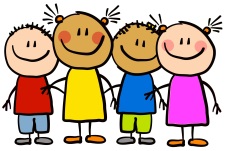 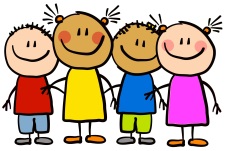 This WeekIn phonics we have continued to hear, say, read and write new phonemes.  We are working hard on reading and writing CVC (consonant vowel consonant) words in our sessions.  In maths this week we have been learning about number bonds to 10 where we have continued to practise making the number 10 in different ways. In topic we have been learning about the North and South Pole and how animals keep warm in the snowy conditions.Attendance:  Class 1 – 92.9% and Class 2 – 98.3%This WeekIn phonics we have continued to hear, say, read and write new phonemes.  We are working hard on reading and writing CVC (consonant vowel consonant) words in our sessions.  In maths this week we have been learning about number bonds to 10 where we have continued to practise making the number 10 in different ways. In topic we have been learning about the North and South Pole and how animals keep warm in the snowy conditions.Attendance:  Class 1 – 92.9% and Class 2 – 98.3%Next weekWe will be continuing learning in our phonics sessions in our phonics groups and learn new sounds by hearing, saying, reading and writing.In maths we will continue to recap our counting and number skills learnt so far through ninja numbers.  We will practise making number bonds to 10 again to embed our previous learning.Stars of the weekClass 1: Luca for brilliant maths and Elfie for beautiful handwriting.Class 2: Milo for working super hard on your reading and Isabella for taking care and pride in your drawing during choosing time.Well done boys and girls.  Miss Brook, Miss Brown, Mrs Barker and Miss Darbyshire are really proud of you!HomeworkEach Friday, homework will be handed out to your child. This homework should be completed and returned to your child’s class teacher by the date stated on the sheet. Homework can be returned by uploading photographs to Tapestry or a physical copy can be handed in too.HomeworkEach Friday, homework will be handed out to your child. This homework should be completed and returned to your child’s class teacher by the date stated on the sheet. Homework can be returned by uploading photographs to Tapestry or a physical copy can be handed in too.RemindersParent’s Evening – Thursday 3rd February (see class teacher is unsure of time slot)Please ensure that there are no nut products in your child’s packed lunch.  We have children with severe nut allergies in school and therefore are a nut-free school.Please ensure that children are not bringing chocolate bars and sweets in their packed lunch as these are not allowed in packed lunches.RemindersParent’s Evening – Thursday 3rd February (see class teacher is unsure of time slot)Please ensure that there are no nut products in your child’s packed lunch.  We have children with severe nut allergies in school and therefore are a nut-free school.Please ensure that children are not bringing chocolate bars and sweets in their packed lunch as these are not allowed in packed lunches.